Практическая работа №2Задание 1. Образуйте наречия от следующих прилагательныхSlow -Bad -Quick –Rare –Good –Hard –Задание 2. Выберите правильное слово (прилагательное или наречие)She’s a very well / good dancer.I always eat my food very quick / quickly.Could you speak more slow / slowly, please?You speak English very well / good.I thought that test was very easy / easily.Smoking is a very badly / bad habit.Задание 3. Раскройте скобки и поставьте прилагательные в сравнительную или превосходную степень.Пример: The country is much сleaner (clean) than the city.I think Paris is more beautiful (beautiful) than London.В тетради для практических работ запишите номер предложения и форму прилагательного, например 1) more boringI think maths is _____ (boring) than English.Noise in the city is _______ (bad) than in the country.It was ______ (bad) day in my life.What is ______ (short) month in the year?I think skiing is ______ (dangerous) than ice skating.My house is ________ (far) from town than your house.Which is ______ (far) planet from Earth?London is ________ (big) than Manchester.Health is _____ (good) than wealth.Where can I find _______ (good) food in London?Today children read _________ (little) than 20 years ago.They always stay at ________ (expensive) hotel in London.I think Saint Petersburg is one of the ________ (beautiful) cities in the world.Learning to drive was ________ (difficult) thing in my life.They bought _____ (cheap) car that they could find.Задание 4. Найдите во 2 колонке английские соответствия русским предложениям и фразам из 1 колонки, обращая внимание на перевод сравнительных оборотов.Расположите ответы в таблице:Практическая работа № 3Задание 1. Прочитайте определение и напишите слово.a person who travels on public transport: p...ss...ng...rthe bags that you take with you when you travel: l...gg...g... or b...gg...g...where you sit while using transport: s... ...tdifferent sections of a train: c...r/ c... rr...g...swhere people get on a train: pl...tf...rmwhere you can ask questions about your journey: ...nf...rm...t... ...n d...skЗадание 2. Заполните диалог словами, данными в рамке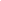 At the check-in deskA. Good morning, sir.B. Can I 7) ... here?A. Yes, you can. How much 8)... have you got, sir?B. I’ve just got a case to check in and a laptop for 9).... That’s OK, isn’t it?A. Of course. Did you 10)... your case yourself, sir?B. Yes, I did.A. Could I see your 11)..., please? Great, that’s fine.B. The plane’s going to 12)... late, isn’t it?A. Yes, sir but it’s only few minutes late. Here is your boarding 13).... Go through 14)... control now. It goes from gate number twenty-one.B. All right. Thank you.A.15)..., sir.Задание 3. Заполните пропуски подходящими фразовыми глаголами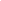 You pay the driver or you show your ticket, when you … a bus.Which platform does the train to Bristol …?What time does it … Bristol?Take the 37 bus and … at the post office. Our house is opposite the bus stop.You have to … passport control when you arrive at another country.If you're late for a flight, the plane will … without you.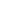 Задание 4. Заполните пропуски подходящими словами в рамкеI was flying to London but I didn't know the right 22) … desk. I asked a BA (British Airways) 23) … who was passing and she told us. We waited in the queue with our cases on a 24) …. I noticed the man in front of us. He had no cases, only a small bag. When we got to the desk I showed our 25) … and tickets. I asked for a 26) … seat but the man at the desk said that there was no smoking on any flights these days. Then he gave us our 27) …. He said we were early and our 28) … didn't have a 29) … number yet. We went through 30) … and showed our passports and boarding cards, and then I saw that man again, the man who had been in front of us at the check-in. He smiled at me. 'Will you take my bag through for me?' he asked. 'I'm just going to the toilet; I'll be back in a minute.' 'No,' I said. 'Sorry.' Later, after we had landed at our destination, I saw that the police had arrested the man at 31) …..Практическая работа № 4Задание 1. Найдите синонимы.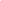 mistake -answer -friend -road -high -help -big -difficult -Задание 2. Найдите пары антонимов.Задание 3. Заполните пропуски данными ниже словами, выбрав правильный вариант. В тетради для практических работ напишите цифру и букву выбранного варианта.A. Good morning. Can you 1) ___ me the 2) ___ of the trains to London for today, please?B. Morning or afternoon?A. Morning, please. After nine o’clock.B. The first train 3) ___ at 9.15 and then there’s one at 9.45 and 10.15.A. 4) ___ does the 9.45 arrive in London?B. At 11.15.A. I want to come back this evening, so I’d like a 5) ___, please.B. OK, that’s thirty-five pounds fifty, please.A. Here you are.B. Thanks, and here’s your ticket.1) a. talk 	b. tell 			c. speak 		d. say2) a. tickets 	b. platforms 		c. hours 		d. times3) a. leaves 	b. leaving 		c. leave 		d. left4) a. What sort 	b. How far 	c. How often 		d. What time5) a. period return 	b. day return 	c. platform 		d. singleЗадание 4. Выберите правильный вариант предложения, обращая внимание на разницу в употреблении времен Past Simple и Present Perfect. В тетрадях напишите цифру и букву1) A. I saw John yesterday.	B. I’ve seen John yesterday.2) A. Did you ever eat Chinese food?	B. Have you ever eaten Chinese food?3) A. Diana has won 5,000 pounds last month.	B. Diana won 5, 000 pounds last month.4) A. I’ve never drunk champagne.	B. I’ve never drank champagne.5) A. John has never been to the US.	B. John has ever been to the US.6) A. Has your sister already had the baby?	B. Has your sister had the baby yet?7) A. I have finished my homework yet.	B. I haven’t finished my homework yet.8) A. When did you go to England?	B. When have you been to England?Практическая работа № 5Задание 1. Прочитайте диалоги людей, остановившихся в гостинице Royal, и заполните пропуски в диалогах фразами, данными в рамке.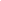 Dialogue 1. In the corridorMr Lewis: 1) ___________, is there a phone here?Mrs Thomson: Yes, there’s one near reception. 2) ______________, turn left and it’s on your right.Dialogue 2. At the swimming poolJo: 3) ____________?Nur: A week and then we go back to Istanbul. And you?Jo: 4) ____________. What’s your room like? Mine’s very small.Nur. My room is OK. 5) ______________?Jo: Single. I’m here with my friend, Jackie. She’s got a single room, too.Nur: Some of the single rooms are small here.Jo: Yes, and they cost a lot of money, 6) _____________Dialogue 3. At the hotel receptionMr Smith: Good morning. Mr and Mrs Smith. We’re here for four nights.Receptionist: Yes, sir. 7) ______________?Задание 2. Раскройте скобки и поставьте глагол в Past Continuous. Запишите предложения в тетради для практических работ. Пример: I was playing tennis at 4 o’clock yesterday.Nick ... ... (do) his homework when the phone rang.We ... ... (go) to the supermarket at 5 o’clock yesterday.This time yesterday I ... ... (watch) TV.They ... ... (write) the test from 9 to 12 yesterday.Задание 3. Раскройте скобки и поставьте глагол в Future Continuous. Запишите предложения в тетради для практических работ. Пример: I will be playing tennis at 4 o’clock tomorrow.My friends ... ... ... (go) to Finland this time next Friday.I ... ... ... (watch) TV while you are cooking.Sue ... ... ... (do) the shopping at 3 o’clock tomorrow.We ... ... ... (write) the test from 9 to 12 tomorrow.Задание 4. Выберите правильный вариант ответа. Напишите цифру и букву.This time tomorrow they __________ in the train on their way to Chicago.a) will sit                       b) will be sitting                     c) are sittingDon’t phone Jim from 5 to 6 – he __________ English.a) Had              		b) has				c) will be havingHe _____________ when she came back last night.a) will be sleeping          	  b) was sleeping          	c) sleptLet’s meet at the station at 5 o’clock. - OK. I __________for you there.a) will be waiting		  b) ’ll wait                               c)waitI _________for my exam on English all day yesterday.a) was working       	  b) worked          		  c) will be workingThey __________ football at 7 o’clock yesterday.a) played 			  b) will play 			   c) were playingцифра или буква соответствующего ответаДжон знает русский также хорошо, как и английский.Half the lengthЧем ночи длиннее, тем дни короче.Much betterЭто был самый худший день в моей жизни.Three times as long asКто знает его лучше тебя?The longer the nights, the shorter the days.В три раза длиннееTen times as much asНамного лучшеJohn knows Russian as well as English.В десять раз большеWho knows him better than you?В два раза корочеIt was the worst day in my life.highwellcheapdifficultinterestingrichnearwidelongsmallboringnarrowlargeexpensiveeasyshortlowbadlyfarpoor